Woche vom 22.01.-26.01.24(KW4)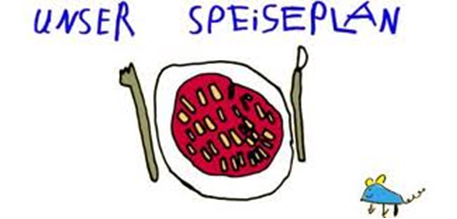 Woche vom 22.01.-26.01.24(KW4)Montag: Spinatstäbchen mit KartoffelpüreeDienstag:Hähnchennuggets, Pommes, MaisMittwoch:Arme RitterDonnerstag: geschlossen- FortbildungFreitag:PizzaFrühstück und Mittagessen je 3,30 Euro